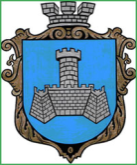 Українам. Хмільник  Вінницької областіР О З П О Р Я Д Ж Е Н Н Я МІСЬКОГО  ГОЛОВИ                                                                            від 13 березня 2017  р.                                                   № 104 –рПро проведення   позачерговогозасідання виконкому міської ради      Розглянувши службові  записки начальника управління  ЖКГ та КВ міської ради Сташок І.Г. від 13.03.2017 року, начальника управління економічного розвитку та євроінтеграції міської ради Підвальнюка Ю.Г. від 09.03.2017 року, начальника загального відділу міської ради Прокопович О.Д. від 13.03.2017 року, відповідно до п.п.2.2.3 пункту 2.2 розділу 2 Положення про виконавчий комітет Хмільницької міської ради 7 скликання, затвердженого  рішенням 26 сесії міської ради 7 скликання від 17.11.2016 р. №573, керуючись ст. 42 Закону України „Про місцеве самоврядування в Україні”:Провести  позачергове засідання виконкому  міської  ради  14.03.2017 року о 10.00 год., на яке винести наступні питання:2.Загальному відділу міської ради  ( О.Д.Прокопович) довести це  розпорядження до членів виконкому міської ради та всіх зацікавлених суб’єктів.3.Контроль за виконанням цього розпорядження залишаю за собою.              Міський голова                           С.Б.РедчикО.Д.ПрокоповичН.А.Буликова1Про фінансування з міського бюджету  у березні  2017 року коштів для надання одноразової матеріальної допомоги Гребельському С. А. відповідно до висновків депутатів Хмільницької міської радиПро фінансування з міського бюджету  у березні  2017 року коштів для надання одноразової матеріальної допомоги Гребельському С. А. відповідно до висновків депутатів Хмільницької міської радиПро фінансування з міського бюджету  у березні  2017 року коштів для надання одноразової матеріальної допомоги Гребельському С. А. відповідно до висновків депутатів Хмільницької міської радиПро фінансування з міського бюджету  у березні  2017 року коштів для надання одноразової матеріальної допомоги Гребельському С. А. відповідно до висновків депутатів Хмільницької міської радиДоповідає: Тимошенко Ірина ЯрославівнаДоповідає: Тимошенко Ірина ЯрославівнаДоповідає: Тимошенко Ірина ЯрославівнаВ.о. начальника управління праці та соціального захисту населення міської ради2Про повторне проведення конкурсу з призначення управителя багатоквартирного будинкуПро повторне проведення конкурсу з призначення управителя багатоквартирного будинкуПро повторне проведення конкурсу з призначення управителя багатоквартирного будинкуПро повторне проведення конкурсу з призначення управителя багатоквартирного будинкуДоповідає:  Сташок Ігор ГеоргійовичНачальник управління ЖКГ та КВ міської ради  Начальник управління ЖКГ та КВ міської ради  Начальник управління ЖКГ та КВ міської ради  3 Про розгляд клопотань юридичних та фізичних осіб з питань видалення деревонасаджень у м.Хмільнику Про розгляд клопотань юридичних та фізичних осіб з питань видалення деревонасаджень у м.Хмільнику Про розгляд клопотань юридичних та фізичних осіб з питань видалення деревонасаджень у м.Хмільнику Про розгляд клопотань юридичних та фізичних осіб з питань видалення деревонасаджень у м.ХмільникуДоповідає:    Сташок Ігор ГеоргійовичДоповідає:    Сташок Ігор ГеоргійовичНачальник управління ЖКГ та КВ міської ради  Начальник управління ЖКГ та КВ міської ради  4Про погодження передачі в суборенду орендованого приміщення по вул. 1 Травня,54Про погодження передачі в суборенду орендованого приміщення по вул. 1 Травня,54Про погодження передачі в суборенду орендованого приміщення по вул. 1 Травня,54Про погодження передачі в суборенду орендованого приміщення по вул. 1 Травня,54Доповідає:    Сташок Ігор ГеоргійовичДоповідає:    Сташок Ігор ГеоргійовичНачальник управління ЖКГ та КВ міської ради    Начальник управління ЖКГ та КВ міської ради    5Про погодження розміщення в місті Хмільнику цирку-шапіто “MAGIC WORLD”Про погодження розміщення в місті Хмільнику цирку-шапіто “MAGIC WORLD”Про погодження розміщення в місті Хмільнику цирку-шапіто “MAGIC WORLD”Про погодження розміщення в місті Хмільнику цирку-шапіто “MAGIC WORLD”Доповідає: Підвальнюк Юрій Григорович  Доповідає: Підвальнюк Юрій Григорович  Начальник   управління  економічного розвитку та євроінтеграції   міської радиНачальник   управління  економічного розвитку та євроінтеграції   міської ради6Про встановлення режиму роботи об’єкту підприємництва у сфері обслуговування ФОП Бардахівський В.С.Про встановлення режиму роботи об’єкту підприємництва у сфері обслуговування ФОП Бардахівський В.С.Про встановлення режиму роботи об’єкту підприємництва у сфері обслуговування ФОП Бардахівський В.С.Про встановлення режиму роботи об’єкту підприємництва у сфері обслуговування ФОП Бардахівський В.С.Доповідає: Підвальнюк Юрій Григорович  Доповідає: Підвальнюк Юрій Григорович  Начальник   управління  економічного розвитку та євроінтеграції   міської радиНачальник   управління  економічного розвитку та євроінтеграції   міської ради7Про погодження місця для сезонної торгівлі в Парку культури та відпочинку ім.Т.Г.ШевченкаПро погодження місця для сезонної торгівлі в Парку культури та відпочинку ім.Т.Г.ШевченкаПро погодження місця для сезонної торгівлі в Парку культури та відпочинку ім.Т.Г.ШевченкаПро погодження місця для сезонної торгівлі в Парку культури та відпочинку ім.Т.Г.ШевченкаДоповідає: Підвальнюк Юрій Григорович  Доповідає: Підвальнюк Юрій Григорович  Начальник   управління  економічного розвитку та євроінтеграції   міської ради    Начальник   управління  економічного розвитку та євроінтеграції   міської ради    8Про відбір кандидатів до вищих військових навчальних закладів Міністерства оборони України та військових навчальних підрозділів вищих навчальних закладів з числа цивільної молодіПро відбір кандидатів до вищих військових навчальних закладів Міністерства оборони України та військових навчальних підрозділів вищих навчальних закладів з числа цивільної молодіПро відбір кандидатів до вищих військових навчальних закладів Міністерства оборони України та військових навчальних підрозділів вищих навчальних закладів з числа цивільної молодіПро відбір кандидатів до вищих військових навчальних закладів Міністерства оборони України та військових навчальних підрозділів вищих навчальних закладів з числа цивільної молодіДоповідає:  Охріменко   Андрій Петрович Військовий комісар Хмільницького  об’єднаного районного військового комісаріату  Військовий комісар Хмільницького  об’єднаного районного військового комісаріату  Військовий комісар Хмільницького  об’єднаного районного військового комісаріату  9Про внесення змін до рішення виконавчого комітету міської ради від 27 грудня 2016 року №545 “Про склад тендерного комітету виконавчого комітету Хмільницької міської ради” Про внесення змін до рішення виконавчого комітету міської ради від 27 грудня 2016 року №545 “Про склад тендерного комітету виконавчого комітету Хмільницької міської ради” Про внесення змін до рішення виконавчого комітету міської ради від 27 грудня 2016 року №545 “Про склад тендерного комітету виконавчого комітету Хмільницької міської ради” Про внесення змін до рішення виконавчого комітету міської ради від 27 грудня 2016 року №545 “Про склад тендерного комітету виконавчого комітету Хмільницької міської ради” Доповідає:  Прокопович Ольга ДмитрівнаНачальник загального відділу міської радиНачальник загального відділу міської радиНачальник загального відділу міської ради10Про внесення змін до рішення виконавчого комітету міської ради від 27 грудня 2016 року №546 “Про склад  комітету з допорогових закупівель виконавчого комітету Хмільницької міської ради”Про внесення змін до рішення виконавчого комітету міської ради від 27 грудня 2016 року №546 “Про склад  комітету з допорогових закупівель виконавчого комітету Хмільницької міської ради”Про внесення змін до рішення виконавчого комітету міської ради від 27 грудня 2016 року №546 “Про склад  комітету з допорогових закупівель виконавчого комітету Хмільницької міської ради”Про внесення змін до рішення виконавчого комітету міської ради від 27 грудня 2016 року №546 “Про склад  комітету з допорогових закупівель виконавчого комітету Хмільницької міської ради”Доповідає:  Прокопович Ольга ДмитрівнаНачальник загального відділу міської радиНачальник загального відділу міської радиНачальник загального відділу міської ради